Pour pouvoir tester sa commande et vérifier par ex les prix et titres qui s’affichent avant le lancement officiel, voici un petit tuto.Créer sa commande normalementAttention : il faut que les dates d’inscription soient au jour du test pour que la commande soit « ouverte »Ajouter « TEST » comme ci-dessous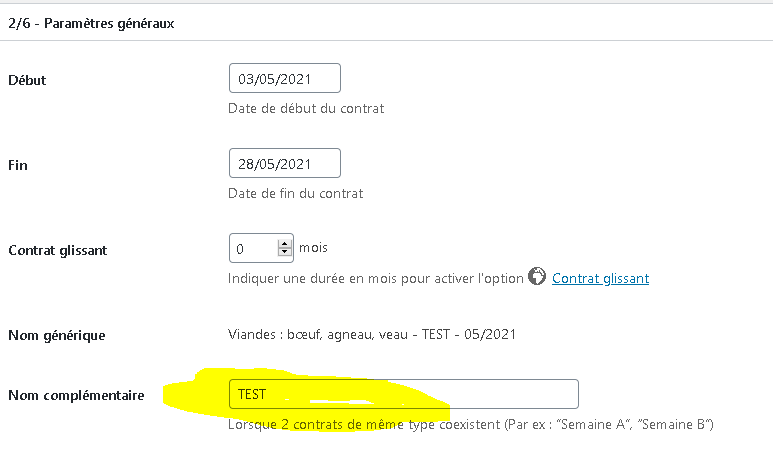 EnregistrerOuvrir la page suivante https://lespaniersdelaleze.ovh/test/Vous pouvez faire le processus de commande jusqu’à la validation. Le mieux est de ne pas valider.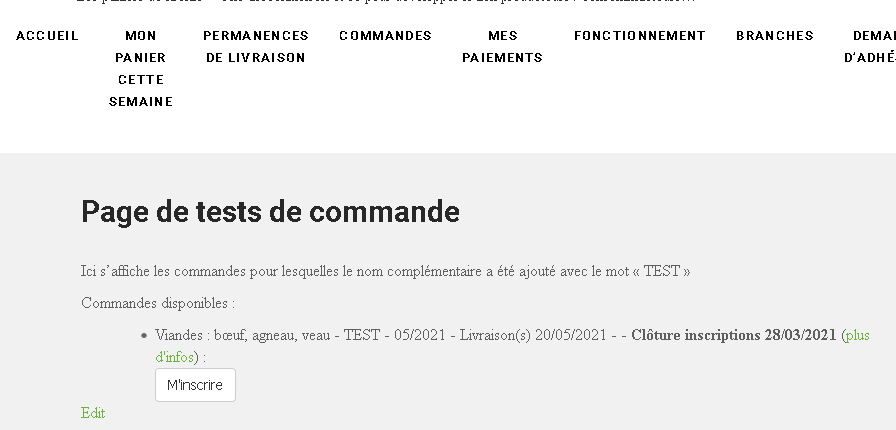 On peut voir que dans la page des commandes ouvertes, la commande TEST n’apparait pas.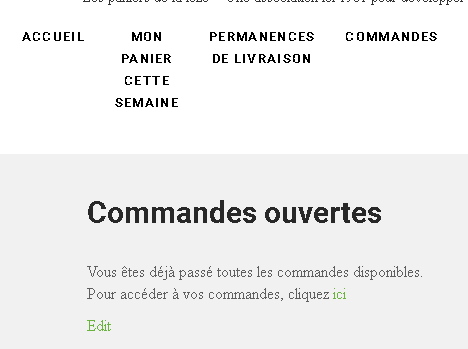 Enlever le mot TESTAprès toutes ces vérifications, il faut enlever le mot TEST du complémentaire. On peut quand même garder un nom complémentaire à condition qu’il n’y ait pas TEST dedans.Et enregistrer.Votre commande est prête.